السيرة الذاتية:                                                                                                                                                                                                                                   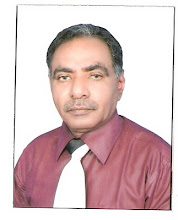 أولا :- المعلومات الشخصية:الاسم / د.علي مهدي علي بارحمه – اللقب – العلويتاريخ الميلاد : 1 يناير 1962ممكان الميلاد : اليمن / محافظة شبوه / مديرية الروضة /منطقة لماطر.الحالة الاجتماعية : متزوج .ثانيا:- تدرج المستوى العلمي :البكالوريوس    – 1988م من جامعة عدن – كلية الحقوق – عدن .الماجستــــــــير – 1996م من جامعة بغداد – كلية القانون – بغداد.الدكـــــــتوراه  – 2005م من معهد البحوث والدراسات العربية – القاهرة .ثالثا:- العمل والمناصب الأكاديمية الحالية :كلية الحقوق  جامعة عدن .تاريخ العمل - 1999ماللقب العلمي – أستاذ مشارك. ولقب الاستاذية الاجراءات مستمرة للحصول عليه.القــــــــــــسم – قسم القانون العام .التخصــــــــص – قانون عام  كلية العلوم الاجتماعية والتطبيقية – جامعة عدن.تاريخ العمل - 2014رئيس قسم الحقوق :  بكلية العلوم الاجتماعية والتطبيقية جامعة عدن.عضو مجلس الكلية.عضو مجلس الدراسات العليا.رابعا:- مساقات التدريس : 1 -  الحكم محلي لطلاب المستوى الثالث    كلية الحقوق - جامعة عدن.2-  مناهج البحث العلمي طلاب الماجستير كلية الحقوق - جامعة عدن3-  القانون الدستوري المستوى الأول  كلية الحقوق - جامعة عدن .خامسا:- الأشراف والمناقشة للرسائل العلمية :الإشراف على رسالة ماجستير بعنوان ( أسس النظام الفيدرالي – دراسة مقارنة) . كلية الحقوق – جامعة عدن.الأشراف على  رسالة ماجستير بعنوان( توزيع الثروة في الدولة الفيدرالية). كلية الحقوق – جامعة عدن.الأشراف على  رسالة ماجستير بعنوان(الأسس القانونية لتوزيع  الاختصاصات بين درجات الحكم في الدولة الفيدرالية). كلية الحقوق – جامعة عدن. الأشراف على أطروحة دكتوراه بعنوان ( الحلول القانونية لمشاكل الأقليات في النظم الدستورية) كلية الحقوق – جامعة عدن.الأشراف على  رسالة ماجستير بعنوان( البناء المؤسسي للدولة الفيدرالية). كلية الحقوق – جامعة عدن.رئيس لجنة مناقشة رسالة ماجستير بعنوان (أسس النظام الفيدرالي – دراسة مقارنة) كلية الحقوق جامعة عدن. عضو لجنة مناقشة لرسالة ماجستير بعنوان (عقد الامتياز في اليمن ) كلية الحقوق – جامعة عدن .عضو لجنة مناقشة رسالة ماجستير بعنوان ( الرقابة البرلمانية على أعمال الحكومة في اليمن – دراسة مقارنة)  كلية الحقوق جامعة عدن . الإشراف على رسالة ماجستير بعنوان ( الموظف العام والضمانات القانونية أثناء التحقيق الإداري – دراسة مقارنة) جامعة ايليزانترناششيونال .عضو لجنة مناقشة لرسالة دكتوراه بعنوان ( ضمانات الأفراد في مواجهة سلطات الضبط القضائي ) كلية الحقوق- جامعة عدن .عضو لجنة مناقشة أطروحة دكتوراه بعنوان ( المخالفات التأديبية للقضاة) كلية الحقوق - جامعة عدن.عضو لجنة مناقشة أطروحة دكتوراه بعنوان ( التنظيم القانوني للوكالة بالعمولة) كلية العلوم الاجتماعية والتطبيقية - جامعة عدن.عضو لجنة مناقشة رسالة ماجستير بعنوان( المواطنة في التشريع اليمني) كلية الحقوق – جامعة عدن. سادسا:- عميد معهد عدن العالي لتأهيل صناع القرار. معهد عدن العالي لتأهيل صناع القرار تأسس في أكتوبر 2010م معهد غير ربحي عملت على تأسيسه شخصيا بهدف خلق المهارات الناعمة لدى خريجي كليات الحقوق والعلوم الدارية والاقتصاد معتمد على برنامج تدريبي لربط بين الدراسة النظرية والتطبيق العلمي لتأهيل الخريجين من مزاولة المهن القانونية والإدارية تحتوي البرامج التدريبية على أكثر من 27 حقيبة قانونية و20حقيبة في مجال العلوم الإدارية و بالإضافة الى العيادة القانونية والمحكمة الصورية والإدارة الصورية . وله هيئة تدريبية أساتذة متخصصين وقضاة ومحامون وإداريون وهو معهد عالي حاصل على ترخيص من وزارة التعليم الفني والتدريب المهني ووزارة التجارة والتموين . سابعا:- المناصب الحالية والمهنية في منظمات المجتمع المدني:رئيس منظمة استدام للمهارات والدفاع عن الحقوق والحريات.رئيس مؤسسة التكافل الإنمائي للمناطق الواحدية.محامي مترافع أمام المحكمة العليا للجمهورية. مزاول لمهنة المحاماة من 1991م مترافع أمام المحكمة العليا للجمهورية من 1998م.عضو اتحاد المحامين العرب .رئيس نقابة المحامين اليمنيين محافظة شبوه.ثامنا:- الدراسات والبحوث :الرسائل العلمية ( الأطروحات):رسالة ماجستير الموسومة ب( الإدارة المحلية في الجمهورية اليمنية دراسة مقارنة). جامعة بغداد كلية القانون ,سنة 1996مأطروحة الدكتوراه الموسومة ب ( الرقابة على أعمال وهيئات الإدارة المحلية في الجمهورية اليمنية دراسة مقارنة ).معهد البحوث والدراسات العربية, جمهورية مصر العربية, سنة 2005م.البحوث المنشورة:الرقابة القضائية على أعمال الإدارة المحلية بحث منشور في محلية القسطاس.الإدارة المحلية في الجمهورية اليمنية بحث منشور في مجلة الثوابتبحث بعنوان (فقدان عضوية المجالس المحلية في اليمن).بحث بعنوان (المشاركة الشعبية في التنمية في اليمن).بحث بعنوان (بالحصانة النيابية لأعضاء المجالس المحلية في اليمن).بحث بعنوان(أهمية نظام للامركزية الإقليمية للتنمية المحلية) ومعطياتها في ظل قانون  السلطة المحلية اليمني رقم (4) لسنة 2000م  .  بحث بعنوان (ضمانات التحقيق التأديبي لأعضاء هيئة التدريس والهيئة المساعدة بالجامعات اليمنية وإجراءاتها.التحقيق التأديبي مع أعضاء هيئة التدريس بالجامعات اليمنية وإجراءاته(جامعة عدن نموذجا).المحكمة التأديبية لأعضاء هيئة التدريس ومساعديهم بالجامعات اليمنية. رؤساء الهيئات المحلية في ضوء قانون السلطة المحلية رقم (4)لسنة (2000م).الاختصاصات العقابية لمجالس التأديب في الجامعات اليمنية .إجراءات التحقيق التأديبي لأعضاء هيئة التدريس ومساعديهم بالجامعات اليمنية.بحث بعنوان ( طبيعة وتشكيل مجلس تأديب أعضاء هيئة التدريس بالجامعات اليمنية).بحث بعنوان ( اختصاصات مجلس تأديب أعضاء هيئة التدريس بالجامعات اليمنية).البحوث قيد النشر:التنّوع المجتمعي في الجمهورية اليمنية  من أهم المبررات للدولة الفيدرالية لحسم النزعات وضمان الاستقرار. المسؤولية التأديبية لمحامين قضايا الدولة واجراءاتها .الكتب المنشورة :كتاب الحكم المحلي في التشريع اليمني ( دراسة قانونية مقارنة لتجربة اللامركزية الإقليمية في اليمن منذ النظام الجمهوري) سلسة الكتاب الجامعي    – إصدارات جامعة عدن – دار جامعة عدن للطباعة والنشر- الطبعة الأولى 2010م – رقم الإيداع في المكتبة الوطنية – عدن (784)لعام 2010م الكتاب الدراسي لطلاب كلية الحقوق المستوى الثالث.   مكون من (3) أبواب و(8) فصول في (279) صفحة .   دراسة قانونية لتجربة السلطة المحلية في اليمن مع تجربة الحكم المحلي في بريطانيا    وتجربتي الإدارة المحلية في فرنسا ومصر.   كتيبات جيب وهي :قانون المرافعات والتنفيذ المدني في الجمهورية اليمنية.قانون الإثبات في الجمهورية اليمنية.قانون الأحوال الشخصية في الجمهورية اليمنية .قانون الإجراءات الجزائية في الجمهورية اليمنية.قانون التحكيم في الجمهورية اليمنية.دستور الجمهورية اليمنية.تحوي تلك الكتيبات على نصوص القوانين والتعليق عليها مكونة من (80 – 200) صفحة . الناشر مطبعة بن هلابي حضرموت – المكلا – سنة الطبع 2003م .تاسعا:- الشهادات الأكاديمية والمهنية : 1-شهادة البكالوريوس من كلية الحقوق- جامعة عدن.  2- شهادة الماجستير من كلية القانون – جامعة بغداد.3- شهادة الدكتوراه من معهد البحوث والدراسات العربية –القاهرة.4- شهادة من جامعة جون هيفر البريطانية مدرب قانوني دولي محترف.5- شهادة من جامعة الشرق المصرية مدرب قانوني دولي محترف.6- شهادة من الجامعة الأمريكية مدرب قانوني دولي محترف .7- - شهادة مشاركة في مؤتمر التعليم من اجل العدالة المنعقد في تركيا-  جامعة الأنضول 2015م.عاشرا:- المؤتمرات والندوات والورش العلمية المشارك فيها بورقة علمية:المؤتمر الثاني العام للمجالس المحلية –صنعاء – وزارة الإدارة المحلية.ندوة التعديلات الدستورية الموجبة – جامعة عدن.الفيدرالية السبيل الوحيد لدولة الوحدة في اليمن – جمعية العلوم الإدارية.تقييم تجربة التعليم عن بعد واستشراف المستقبل – جامعة عدن .المؤتمر الدولي من اجل العدالة في تركيا – جامعة الأنضول- الاتحاد العالمي لأساتذة القانون.والمشاركة بورقة عمل تطبيقية حول (العون القضائي للأجانب الفقراء المتهمين بقضايا جنائية في السجون والمحاكم اليمنية). ورقة عمل تطبيقية حازت على أقرار المؤتمر بتعميمها لدولي.إدارة  ندوة وتقديم ورقة عمل حول المناخات الاستثمارية  وفق أحكام قانون الاستثمار اليمني (محافظة المهرة نموذجا)- السلطة المحلية محافظة المهرة. العنوان :الجمهورية اليمنية:محافظة عدن - مدينة عدن – الشيخ عثمان – الهاشمي- شارع مسواط – عمارة رقم(1) شقة (5).تلفون المنزل : 395206-2-00967محافظة شبوة – مدينة عتق حي ناصر بجانب مقر النيابة العامة طريق محطة الغاز.تلفون المنزل: 009675201266جوال 00967777268183       00967737570078 البريد الالكتروني :  a777268183@gmail.comالبريد الالكتروني : a777268183@yahoo.comالموقع على الفيسبوك : http://www.facebook.com/groups/alalwiموقع المدونة:                           http://wwwfatmh.blogspot.com/2012/05/blog post_8670.html.                                                                  موقع على تويتر: https://twitter.com/A777268183Lقناة اليوتيوب: http://www.youtube.com/user/3952061?feature=mhee